MOÇÃO Nº 276/2019 Manifesta apelo à Secretaria de Estado da Saúde para ampliação da oferta de exame HOLTER para o município de Santa Bárbara d’Oeste. Senhor Presidente,Senhores Vereadores, CONSIDERANDO que houve um aumento significativo em nossa cidade de pacientes necessitando realizar exame HOLTER, o qual tem por objetivo registrar a atividade elétrica do coração e suas variações durante 24 horas, detectando alterações nos batimentos cardíacos, que em geral não aparecem num exame de tempo mais limitado, como num eletrocardiograma simples, por exemplo;  CONSIDERANDO que a Secretaria de Estado da Saúde é quem regula e distribui as vagas para realização do exame HOLTER junto aos municípios, assim, se faz necessário que o Governo Estadual aumente a oferta das vagas deste exame para nosso município, visando proporcionar o devido acesso do cidadão à saúde e posterior diagnóstico e tratamento;ANTE O EXPOSTO e nos termos do Capítulo IV do Título V do Regimento Interno desta Casa de Leis, a CÂMARA MUNICIPAL DE SANTA BÁRBARA D’OESTE, ESTADO DE SÃO PAULO, encaminha apelo à Secretaria de Estado da Saúde para ampliação da oferta de exame HOLTER para o município de Santa Bárbara d’Oeste. Plenário “Dr. Tancredo Neves”, em 05 de abril de 2.019.___________________________________________JOSE ANTONIO FERREIRA“Dr. José”-Vereador-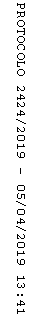 